Trois lapins déposent des œufs dans le jardin.
Pour savoir combien d’œufs ils ont déposé, il faut faire le calcul suivant :Mais ces petits coquins ont chacun mangé un œuf !!!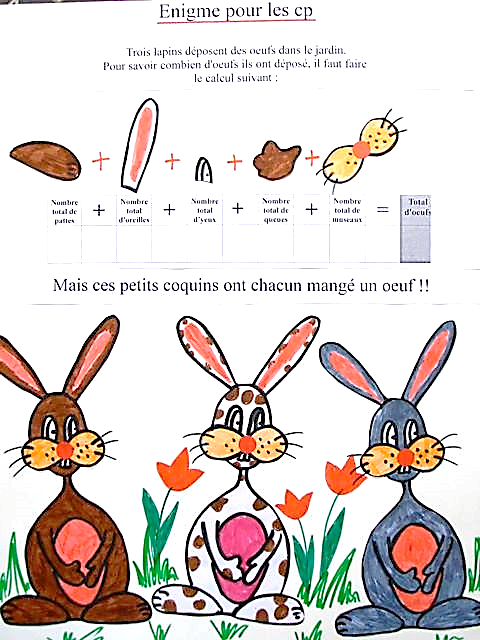 Nombre total de pattes+Nombre total d’oreilles+Nombre total d’yeux+Nombre total de queues+Nombre total de museaux=Total d’œufs ++++=